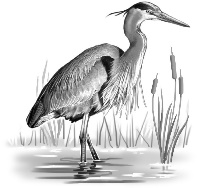 Blackstone National Golf ClubBlackstone National Golf Club 2018 Function Menu Morning at BlackstoneContinental Breakfast  9Fresh fruit, yogurt, fresh baked muffins, coffee, tea & juiceAdd bagel with cream cheese  2Blackstone Breakfast Buffet  12Baked blueberry French toast or traditional French toast, scrambled eggs, bacon, sausage, home fries, fresh fruit, coffee, tea & juiceAdd Chef Attended Omelet Station  5Chef fee of 35 for guest counts under 30Chef fee of 70 for guest counts over 30 Celebration Brunch Buffet   12Choice of quiche, home fries, bacon, ham, sausage, fresh fruit, breakfast pastries, juice, coffee & tea Select from Broccoli & Cheddar Quiche or Spinach & Cheddar QuicheBar & Beverage Enhancements Available Upon RequestSubject to 20% administrative fee & 7% state and local tax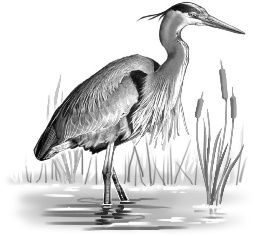 Blackstone National Golf ClubMorning at Blackstone (continued)Brunch Buffet with luncheon entreeChoice of fresh baked blueberry French toast or traditional French toast, scrambled eggs, bacon, sausage, home fries, fresh fruit, choice of entree, tossed salad, seasonal vegetable, rice pilaf or pasta, coffee, tea & juiceAdd One Entrée 24Add Two Entrées 28Select one or two entrée options from the following:  Baked Haddock Chicken PicattaChicken MarsalaLondon BroilChicken & Broccoli AlfredoRoast PorkSalmonSteak TipsVegetable Stir FryBar & Beverage Enhancements Available Upon RequestAll functions subject to 20% administrative fee & 7% state and local taxBlackstone National Golf ClubLuncheons at BlackstoneLuncheon BuffetEntrée selection served with fresh baked rolls, vegetable medley, chef's choice dessert, coffee & tea   One Entrée  18Two Entrees   26Chicken Piccata or Marsala with penneGrilled Chicken with rice pilafGrilled Salmon with rice pilafGrilled & Sliced London Broil with rice pilafPasta Primavera with penneChicken & Broccoli Alfredo with linguineGrilled Steak Tips with rice pilafDeli BuffetChoice of Italian, chicken salad, roast beef or turkey on fresh rolls or wraps served with pasta or potato salad, pickled vegetables, fresh tomato, lettuce and onion, condiments and fresh baked cookies   14Add house made cup of soup  3Bar & Beverage Enhancements Available Upon RequestAll functions subject to 20% administrative fee & 7% state and local taxBlackstone National Golf ClubAppetizers & Cocktail PartiesDisplay Selections (priced per person)Fruit, Cheese & Crackers  4Assorted fresh fruit, cheeses and artisan crackers served in a festive table displayVegetable Crudité  4Table display of assorted fresh vegetables and dips(Seasonal produce sourced locally from Foppema's Farm)Fruit, Cheese, Crackers & Vegetable Crudité  6Mediterranean  10Hummus, stuffed grape leaves, tabbouleh, Greek olives, fresh vegetables and pita breadAdd Spanakopita to display 3Antipasto Board 12Enjoy a selection of Italian cured meats, cheeses, marinated vegetables, olives, artichoke hearts, assorted breads and breadsticksBar & Beverage Enhancements Available Upon RequestAll functions subject to 20% administrative fee & 7% state and local taxBlackstone National Golf ClubAppetizer Selections (50 people)Chicken Tenders  60Select from Barbeque, Buffalo or TeriyakiCocktail MeatballsItalian  70Swedish  75Mini- Bruschetta (tomato, basil & mozzarella)  65Stuffed MushroomsVegetarian  70Sausage  80Seafood 120Teriyaki Beef Skewers  150Teriyaki Chicken Skewers  125Vegetable Spring Roll w/ Sweet & Sour Sauce  65Scallops Wrapped with Bacon   Market PriceShrimp Cocktail    Market PriceBar & Beverage Enhancements Available Upon RequestAll functions subject to 20% administrative fee & 7% state and local taxBlackstone National Golf ClubDinner at Blackstone NationalBlackstone Themed Buffet Selections:Valley Entrée & Carving Stations:  Tossed Salad, Choice of Three Entrees:  Bone-in Baked Ham, Carved Roast Beef, Carved Roast Turkey, Baked Haddock, Seafood Newburg, Chicken Marsala or Chicken Picatta, Served with Rice Pilaf, Roasted Potatoes, Seasonal Vegetable, fresh baked rolls & butter, Dessert Display, Coffee & Tea Service    28For carved entrees please add chef fee of 35 for parties under thirty guests and 70 for parties over thirty guestsNorth End:  Caesar Salad or Tossed Salad, Traditional Cheese or Spinach & Mushroom Ravioli, Pasta aglio e oleo or Marinara, Italian Sausage, House made Meatballs, Italian and garlic Breads, Cannoli & Italian Cookies and Coffee & Tea Service   20     Add Chicken Parmigiana  3Add Lasagna  3Family Style Roast Chicken:   Tossed Salad, Roasted Chicken, Pasta with Marinara Sauce, Steak Fries, Dessert, Coffee & Tea Service    $12Smoke House:Chicken wings, Pulled Pork & BBQ Beef Sirloin served with Tossed Salad, Seasoned Steak Fries & House Baked Corn Bread   15Surf & Turf:  Tossed Salad, Choice of Grilled Steak or Grilled Chicken and Choice of Lobster, Grilled Marinated Shrimp or Grilled Salmon, Seasonal Vegetable, fresh baked rolls & butter, Dessert Display, Coffee & Tea Service   Market PricingDinner Buffet Selections:Tossed salad, seasonal vegetables, rice pilaf or roasted potatoes, fresh bakedrolls, chef's choice dessert, coffee & tea.  Choice of One Entrée for groups under 25 or Two Entrees for groups over 25.Baked Haddock  22Chicken Marsala  20Chicken Parmesan  20Chicken Piccata  20Chicken Broccoli Alfredo  20Grilled & Marinated Steak Tips  22Grilled Salmon   22Roast Pork  20Shrimp Scampi  23Sliced London Broil  22Vegetarian Stir Fry  20Bar & Beverage Enhancements Available Upon RequestAll functions subject to 20% administrative fee & 7% state and local taxBlackstone National Golf ClubCarving & Sauté StationsBaked Bone-in Ham:  Served with roasted potatoes or sweet potatoes & seasonal vegetables  10Pasta Station:  Tortellini, Ziti or Ravioli served with choice of fresh Alfredo, Marinara or Pesto Sauce  10Roast Tenderloin of Pork:  Served with roasted potatoes & seasonal vegetables  13Roast Turkey:  Served with stuffing or mashed potatoes, seasonal vegetable & gravy  12Roast Tenderloin of Beef:  Served with roasted red potatoes, seasonal vegetables & Au Jus  26Prime Rib of Beef:  Served with roasted red potatoes, seasonal vegetables & Au Jus   18Taco Bar:  Seasoned Chicken, Beef or Fish served with Mexican Rice, Assorted Taco Vegetables, Shredded Cheddar Cheese, Taco Sauce with Taco Shells and Wraps.   Beef   14Beef & Chicken 15Beef, Chicken & Fish 17Bar & Beverage Enhancements Available Upon RequestAll functions subject to 20% administrative fee & 7% state and local taxBlackstone National Golf ClubPlated Dinner EntreesAll Entrees served with choice of tossed garden salad, seasonal vegetables, choice of rice pilaf, roasted potatoes or orzo, fresh baked rolls & butter, chef's choice dessert and coffee & tea.  Select from the following entrees (Groups of 20 or more may select two entrees):Baked Haddock  26Chicken Marsala  22Chicken Piccata  22Grilled Salmon  24Grilled Steak Tips  24Roast Tenderloin of Beef  32Roast Tenderloin of Pork  23